Seberapa pintar kah anda ????? 11.14 Christover Schwarz Aruperes 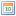 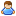 Dibawah ini ada empat ( 4 ) pertanyaan dan satu pertanyaan bonus. Jawablah semua tanpa banyak pikir. Cuma boleh berpikir sedetik, jawab segera. OK? 

Ayo cari tahu, seberapa pintar anda… . 

Siap? GO!!! 

Pertanyaan pertama:
Anda ikut berlomba. Anda menyalip orang di posisi nomor dua. Sekarang posisi anda nomor berapa? 
>>
>>
>>
>>
>>
>>
>>
>>
>>
>>
>>
>>
>>
>>
>>
Jawaban: Jika anda menjawab Nomor Satu, anda SALAH BESAR! Jika anda menyalip orang nomor dua, sekarang andalah yang ada di posisi nomor dua! 
>>
>>
Jangan ngaco lagi, ya?.
>>
>>
Sekarang jawab pertanyaan kedua, tapi jangan berpikir lebih banyak daripada ketika menjawab pertanyaan pertama tadi, OK ? 
>>
>>
>>
Pertanyaan Kedua:
Jika anda menyalip orang di posisi terakhir, sekarang anda di posisi…? 
>>
>>
>>
>>
>>
>>
>>
>>
>>
>>
>>
>>
>>
>>
>>
>>
>>
>>
>>
Jawaban: Jika anda menjawab anda orang kedua dari terakhir, anda SALAH LAGI… Coba, bagaimana caranya menyalip orang TERAKHIR? 
>>
>>
>>
Anda sebetulnya tidak terlalu pintar, ‘ kan? 
>>
>>
>>
Pertanyaan ketiga:
Hitung-hitungan yang pelik! Catatan: kerjakan di pikiran anda saja. JANGAN gunakan kertas atau pensil atau kalkulator. Cobalah. 
>>
Ambil 1000 dan tambahkan 40 padanya. Sekarang tambahkan 1000 lagi.
Sekarang tambahkan 30 . ! Tambahkan 1000 lagi. Sekarang tambahkan 20. Sekarang tambahkan 1000 Sekarang tambahkan 10. Berapa totalnya? 
>>
>>
>>
>>
>>
>>
Apakah hasilnya 5000 ? 
>>
>>
>>
>>
>>
>>
>>
>>
>>
>>
>>
>>
Jawaban yang benar adalah 4100.
Kalau tidak percaya, cek dengan kalkulator!
>>
>>
Hari apes, ‘kan? Mungkin di pertanyaan terakhir anda bisa benar…….Mungkin. 
>>
>>
>>
>>
>>
>>
>>
Pertanyaan keempat:
Ayah Mary punya lima anak: 1. Nana, 2. Nene, 3. Nini, 4. Nono. Siapa nama anak kelima? 
>>
>>
>>
>>
Apa anda menjawab Nunu?
>>
>>
>>
>>
>>
>>
>>
>>
>>
>>
BUKAN! Tentu saja bukan. Anak kelima namanya Mary. Baca lagi pertanyaannya! 
>>
>>
Okay, sekarang ronde bonus:
>>
>>
>>
>>
>>
>>
>>
>>
SEORANG bisu pergi ke toko dan ingin membeli sikat gigi. Dengan menirukan orang menggosok gigi, ia berhasil menyampaikan keinginannya pada penjaga toko dan ia berhasil membeli sikat gigi…
>>
Berikutnya, seorang buta masuk ke toko itu dan ingin membeli kacamata hitam, bagaimana DIA menunjukkan keinginannya? 
>>
>>
>>
>>
>>
>>
>>
>>
>>
>>
>>
>>
>>
>>
Langsung aja ngomong, dia kan gak bisu… 
hehehe Tes Kepribadian 11.08 Christover Schwarz Aruperes Guys, you must try this! tapi kalian bener-bener jangan ngeliat jawabannya di bawah ya. kamu ikutin aja instruksinya, dijamin deh bakal kaget kalo liat hasilnya, aku aja masih terheran-heran dan geleng-geleng kepala. tapi mikirnya jangan lama-lama, apa yang ada di hati kamu aja tapi bukan berarti asal-asalan lho! enjoy!> >
> >
Psikotest ini diambil dari email internet, diterjemahkan oleh orang tersebut dari bahasa asalnya Japanese (Jepang). Anda akan menemukan hasil yang sangat mengejutkan.
> >
> >
Orang yang memikirkan game ini, konon sesudah membaca mail ini, harapannya dapat terkabul. Pasti anda akan terkejut melihat hasilnya!!!
> >
> > 
Cuma janji dulu!
> >
> > 
JANGAN MEMBACA JAWABAN
> >
> > DIBAWAHNYA TERLEBIH DAHULU.
> >
> > IKUTI DULU INSTRUKSI YANG DIMINTA.
> >
> > BACA SATU PARAGRAF DEMI SATU PARAGRAF.
> >
> > Pertama-tama siapkan bolpen dan kertas.
> >
> > Waktu memilih nama, anda harus memilih orang yang anda kenal. Jangan terlalu banyak mikir, tulislah apa yang ada di kepala anda.
> >
> > INGAT : Maju satu paragraf per paragraf.....
> >
> > Kalau anda membaca kelanjutannya, permohonan anda tidak akan terkabul.
> >
> >
> >
> > 1. Pertama-tama tulis angka 1 sampai sebelas di kertas anda secara vertikal (atas ke bawah)> >> > 2. Tulis angka yang paling kamu senang (antara 1-11) disebelah angka No.1 dan 2
> >
> > 3. Tulis 2 nama orang (lawan jenis) yang kamu kenal, masing-masing di No.3 dan No.7.
> >
> > 4. Tulis 3 nama orang yang kamu kenal di No.4, 5, dan 6. Disini kamu boleh menulis nama orang di keluarga, teman, kenalan. Siapapun OK. Cuma harus yang kamu kenal!
> >
> > 5. Di no.8, 9, 10 dan 11 kamu tulis nama judul lagu yang berbeda-beda!
> >
> > 6. Terakhir, tulis kamu punya permohonan.
> >
> > (kamu minta permohonan)
> >
> >
> >
> >
> >
> >
> >
> >
> >
> >
> >
> >
> >
> >
> >
> >
> >
> > NAH, dibawah ini ada jawaban dari psikotest-nya mudah-mudahan cocok jawabannya.
> >
> > 1.. Anda harus memberitahu ke orang yang anda tulis di No. 7 tentang psi kotest ini.
> >
> > 2.. Orang yang anda tulis di No.3 adalah orang yang kamu cintai.
> >
>> 3.. Orang yang anda tulis di No.7 adalah orang yang kamu suka, tetapi bertepuk sebelah tangan.
> >
> > 4.. Orang yang anda tulis di No.4 adalah orang yang anda rasa paling penting bagi anda.
> >
> > 5.. Orang yang anda tulis di No.5 adalah orang yang paling mengerti tentang anda.
> >
> > 6.. Orang yang anda tulis di No. 6 adalah orang yang membawa keberuntungan pada anda.
> >
> > 7.. Lagu yang anda tulis di no. 8 adalah lagu yang ditujukan untuk orang No.3
> >
> > 8.. Lagu yang anda tulis di no.9 adalah lagu yang ditujukan untuk orang No.7
> >
> > 9.. Lagu yang anda tulis di no.10 adalah lagu yang melukiskan apa yang ada di hati anda.
> >
> > 10.. Terakhir, lagu yang anda tulis di No.11 adalah lagu yang melukiskan hidup anda.
> >
> >
> >
> > Gimana  ???? Apakah cukup jitu ????????? ^_^ 0 coment: 